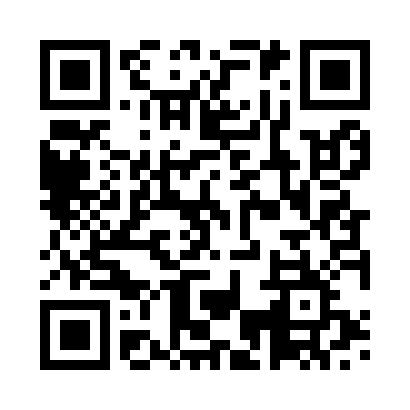 Prayer times for Kantaberia, IndiaWed 1 May 2024 - Fri 31 May 2024High Latitude Method: One Seventh RulePrayer Calculation Method: University of Islamic SciencesAsar Calculation Method: HanafiPrayer times provided by https://www.salahtimes.comDateDayFajrSunriseDhuhrAsrMaghribIsha1Wed3:465:0511:354:096:057:252Thu3:455:0511:354:106:057:253Fri3:445:0411:354:106:067:264Sat3:435:0311:354:106:067:265Sun3:425:0311:344:106:067:276Mon3:425:0211:344:106:077:287Tue3:415:0211:344:106:077:288Wed3:405:0111:344:106:087:299Thu3:395:0111:344:106:087:3010Fri3:395:0011:344:106:097:3011Sat3:384:5911:344:106:097:3112Sun3:374:5911:344:106:107:3113Mon3:374:5811:344:106:107:3214Tue3:364:5811:344:106:117:3315Wed3:354:5811:344:116:117:3316Thu3:354:5711:344:116:117:3417Fri3:344:5711:344:116:127:3518Sat3:334:5611:344:116:127:3519Sun3:334:5611:344:116:137:3620Mon3:324:5611:344:116:137:3721Tue3:324:5511:344:116:147:3722Wed3:314:5511:354:116:147:3823Thu3:314:5511:354:126:157:3924Fri3:314:5411:354:126:157:3925Sat3:304:5411:354:126:167:4026Sun3:304:5411:354:126:167:4027Mon3:294:5411:354:126:167:4128Tue3:294:5411:354:126:177:4229Wed3:294:5311:354:136:177:4230Thu3:284:5311:354:136:187:4331Fri3:284:5311:364:136:187:43